Урок в 6 классе  «Мировой океан и его части»		Цель урока:		Создать условия для формирования у учащихся представления о Мировом океане и его частях.	Задачи урока:Образовательные: формировать у учащихся представление о водной оболочке Земли, распределении на Земле её составных частей. Создать общее представление о своеобразии, неповторимости планеты Земля.  Познакомить учащихся с новыми понятиями: залив, пролив, остров, полуостров, архипелаг, море.Продолжить формирование у учащихся  умения работать с географической картой.Развивающие: продолжить работу по формированию навыков у учащихся работать с учебником, печатным материалом, ПК, интерактивной доской. Развивать умения  логически мыслить и лаконично излагать свои суждения, развить навыки самостоятельного поиска необходимой информации. Воспитательные: воспитывать чувство интереса к открытиям на уроке, самооценки, самоконтроля и дисциплины. Привлечь учащихся к активной познавательной деятельности. Тип урока: комбинированный	Оборудование: карта океанов, карты атласа, контурные карты, презентация по теме урока, мобильный компьютерный класс,  проектор, интерактивное наглядное пособие по географии «Карта океанов, жетоны –красные, синие и желтые (по 20 шт)	Структура урока.Организационный этап.Актуализация знаний Изучение нового материала.Закрепление.Оценивание знаний учащихся.Рефлексия.Домашнее задание.			Ход урока.		I. Организационный этап.		1.Приветствие, психологический настрой.	-Здравствуйте, ребята. Я рада  приветствовать вас.	- Я желаю вам плодотворной работы. Думаю, что сегодня урок  позволит вам подняться на ступеньку выше. Успехов вам и удач! Будет трудно, я помогу.2. Обобщение по теме литосфера(«лови ошибку», «Верите ли вы») (слайд1-5)		II. Актуализация знаний.«Вода, у тебя нет ни вкуса, ни запаха, тебя невозможно описать, тобой наслаждаются, не ведая, что ты такое. Нельзя сказать, что ты необходима для жизни. Ты - сама жизнь»

Ребята, перед вами слова известного французского писателя Антуана де Сент-Экзюпери. Они станут эпиграфом нашего урока.

- О какой земной оболочке говорит Антуан де Сент-Экзюпери? Слайд 6
 Запишите, пожалуйста, в рабочие тетради число и тему сегодняшнего урока «Вода на Земле. Мировой океан и его части ».Слайд 7 Как вы думаете, о чем сегодня на уроке пойдет речь?  Сегодня на уроке мы:
Вспомним: о роли воды в жизни Земли и трёх её состояниях; о гидросфере и Мировом круговороте воды. Узнаем: о соотношении воды и суши на нашей планете; о составе гидросферы; о водах суши; о явлениях, обеспечивающих связь гидросферы с другими оболочками Земли. 

8 слайд: Из космоса наша земля кажется голубой. Это так, потому что её окутывают облака и значительную часть поверхности занимают водные пространства. Площадь всех океанов и морей составляет 71 % поверхности Земли. На долю суши приходится 29%. Учёные предлагают даже выделит

воду океанов в отдельную земную оболочку - океаносферу. Океанические воды сильно отличаются от вод рек и озёр своими свойствами.	- Для того чтобы перейти к изучению новой темы, мы должны проверить, на сколько хорошо вы знакомы с уже изученным материалом по гидросфере.  - У каждого из вас на столе лежит оценочный лист в котором отражены этапы нашего урока за каждый из которых вы самостоятельно должны будете ставить себе оценку. По окончанию урока  мы подведем итоги. Итак, приступаем к работе. - Ребята,  что вы изучали в 4 и 5 кл  по теме Гидросфера. Давайте заполним таблицу «Что я знаю»1. Заполнить кластер ( первую схему)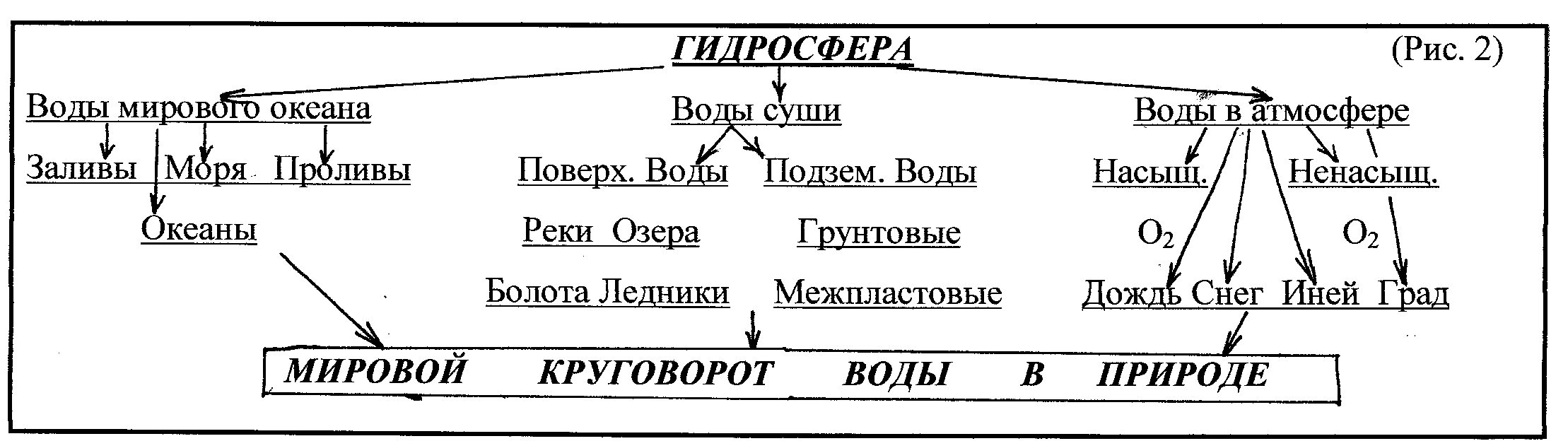 Слайд10-13Наверное, всем вам интересно, как же появилась вода на Земле? Происхождение воды на Земле столь же неясно, как и происхождение самой нашей планеты. Есть несколько гипотез того, откуда на Земле взялась вода. Гипотеза - это научное предположение. Ученые разделились на два лагеря -сторонников космического и сторонников земного происхождения воды. Первые считают, что Земля вначале была большим холодным твердым метеоритом, вторые - предполагают, что наша планета была расплавленным огненным шаром (гипотезы выступление учеников)Работа с текстом по группамРебята, вы разделились на группы. Чтобы решить проблему надо составить план действий. Какие пункты мы внесем в наш план? Что нам необходимо будет сделать для решения проблемы?Собрать информацию. Где мы ее сможем найти? – В учебнике, в атласе, спросить у учителя.Распределить обязанности в группе.Выполнить работуПредставить свою работу, т.е. продукт проекта.Вернемся к нашей проблеме. Что же такое Мировой океан? Как нам узнать? (В учебнике §24)Мировой океан-это единое водное пространство, которое нигде не прерывается, самое большое скопление воды на земной поверхности, основная часть гидросферы, совокупность всех океанов.Есть ли у нас еще проблема, которую мы можем решить? – Из каких частей состоит Мировой океан?Посмотрите на карту: только ли водные участки есть в океане? (Есть еще участки суши). Как вы думаете, сколько групп нам надо для работы? – три. Чем же будет заниматься каждая группа?Изучением океанов и изучением участков сушиИзучением водных участковИзучать мировой круговорот воды в природеВыберите работу по душе.Для каждой группы дается список географической номенклатуры, соответствующей данной части Мирового океана, контурная карта полушарий, задание.Задание 1 группе:Найти и прочитать соответствующий материал в учебнике. Дать характеристику круговороту.Собрать части определений частей Мирового океана из написанных заготовок, прикрепить определения на доске..Представить продукт проекта.Задание 2 группе:Найти и прочитать соответствующий материал в учебнике.Прикрепить названия частей суши  в Мировом океане на схему, начерченную на доске.Подписать названия частей суши в Мировом океане на контурной карте.Представить продукт проекта.Задание 3 группе:Найти и прочитать соответствующий материал в учебнике.Прикрепить названия водных участков Мирового океана на схему, начерченную на доске.Подписать названия водных участков Мирового океана на контурной карте.Нанести названия водных участков Мирового океана на настенную карту полушарий.Представить продукт проекта.Когда работа будет выполнена, учащиеся представляют продукт проекта. Представители первой группы дают краткую характеристику каждого океана, зачитывают определения частей Мирового океана, а представители второй и третьей групп читают в схеме на доске названия некоторых частей Мирового океана и показывают их на настенной карте. В результате работы учащихся на уроке на доске появляется следующая схема и настенная карта с географическими названиями частей Мирового океана.5. Физ. минутка6. стихотворениеIII работа в группахПредставление материалов и заполнение схемы на доскеслайд 14-24  Оценивание:Что узнали нового?Чему научились в общении?На столах лежат по три цветных кружка, разделенные на секторы по количеству участников группы. Пусть каждый возьмет сегмент кружка: если работа понравилась, то красный , если не очень понравилась- зеленый, если не понравилась- синий. Когда каждый положит свой сегмент, получится круг, по которому будет видно: понравилась вам работа или нет.Домашнее задание: § 23-24, уметь показывать части Мирового океана на карте.Схема на доскеМИРОВОЙ ОКЕАНМИРОВОЙ ОКЕАНМИРОВОЙ ОКЕАНМИРОВОЙ ОКЕАНМИРОВОЙ ОКЕАНМИРОВОЙ ОКЕАНМИРОВОЙ ОКЕАНМИРОВОЙ ОКЕАНМИРОВОЙ ОКЕАНМИРОВОЙ ОКЕАНТихий океанТихий океанАтлантический океанАтлантический океанИндийский океанИндийский океанСеверный ЛедовитыйСеверный ЛедовитыйЧАСТИ МИРОВОГО ОКЕАНАЧАСТИ МИРОВОГО ОКЕАНАЧАСТИ МИРОВОГО ОКЕАНАЧАСТИ МИРОВОГО ОКЕАНАЧАСТИ МИРОВОГО ОКЕАНАЧАСТИ МИРОВОГО ОКЕАНАЧАСТИ МИРОВОГО ОКЕАНАЧАСТИ МИРОВОГО ОКЕАНАЧАСТИ МИРОВОГО ОКЕАНАЧАСТИ МИРОВОГО ОКЕАНАматерикиостроваархипелагиполуостровазаливыпроливыматерикиостроваархипелагиполуостровазаливыпроливыЕвразияГренландияГавайские островаАравийский п-оввнутренниеокраинныеБенгальскийБеринговАфрикаМадагаскарМалайский архипелагп-ов ИндостанЧерноеАравийскоеБискайскийГибралтарскийСеверная АмерикаТасманияБольшие Антильские о-вап-ов ИндокитайКрасноеКарскоеМексиканскийДрейкаЮжная АмерикаСредиземноеБеринговоЮжная АмерикаСредиземноеБеринговоАнтарктидаАвстралияМИРОВОЙ ОКЕАНМИРОВОЙ ОКЕАНМИРОВОЙ ОКЕАНМИРОВОЙ ОКЕАНМИРОВОЙ ОКЕАНМИРОВОЙ ОКЕАНМИРОВОЙ ОКЕАНМИРОВОЙ ОКЕАНМИРОВОЙ ОКЕАНМИРОВОЙ ОКЕАНЧАСТИ МИРОВОГО ОКЕАНАЧАСТИ МИРОВОГО ОКЕАНАЧАСТИ МИРОВОГО ОКЕАНАЧАСТИ МИРОВОГО ОКЕАНАЧАСТИ МИРОВОГО ОКЕАНАЧАСТИ МИРОВОГО ОКЕАНАЧАСТИ МИРОВОГО ОКЕАНАЧАСТИ МИРОВОГО ОКЕАНАЧАСТИ МИРОВОГО ОКЕАНАЧАСТИ МИРОВОГО ОКЕАНА